Ússz az egészségben!Az úszás az egyik legkedveltebb sport. Nem véletlenül vívta ki magának ezt a népszerűséget. Azontúl, hogy korosztálytól és edzettségiszinttől függetlenül bárki űzheti, számos pozitív hatása van a szervezetünkre. 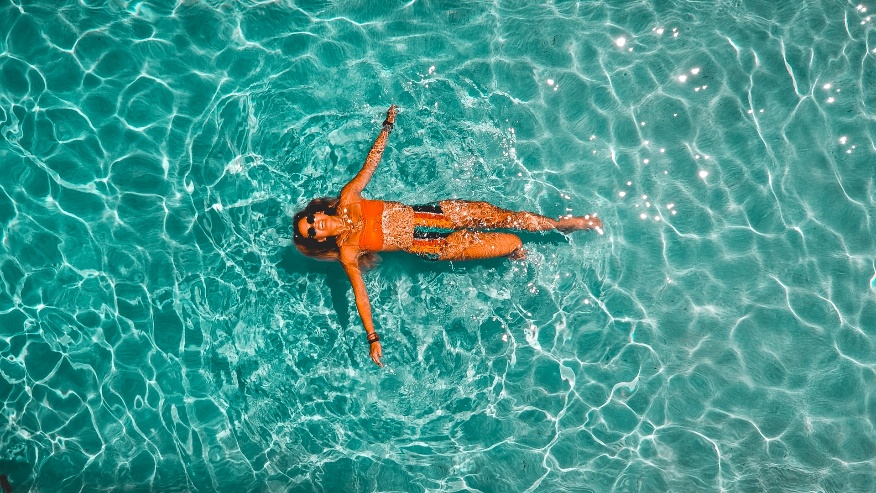 www.unsplash.comTüdő: úszás közben a szervezetünk rá van kényszerítve a precíz lélegzetvételre, hiszen egyes úszásnemekben, mint például a gyorsúszás, csak bizonyos időnként és időben vehetünk levegőt. A tempó és a fel-lemerülés igen megedzi a tüdőt, amellyel nő a kapacitása. Ezért is ajánlott többek között asztmás betegek számára. Szív és keringésrendszer: Az úszás az a sport, amelyben egyszerre mozog a legtöbb izomcsoport. Ehhez a megterheléshez a szívnek és az ereknek alkalmazkodnia szükséges, így fokozatosan fejlődik az érhálózat. Azonban fontos, hogy ez a fejlődés csak egy bizonyos életkorig, 14 éves korig érhető el.Több kutatás igazolja, hogy a rendszeresen úszók szervezete ellenállóbb és kevésbé hajlamos a betegségekre.Ízületi problémák: Kevesen tudhatják, hogy a víz ellenállása magasabb, mint a levegőé, ezért az úszás hatásos alakformáló. További előnye az úszásnak, hogy míg egy futó főként az alsó testét edzi, addig egy úszó teljes testét igénybe veszi a mozgás. További előnye a futással szemben, hogy nem kerül semmilyen teher a csontozatra és az ízületekre, mégis minden izomcsoportot átmozgat.Fogyás:Úszás közben vékony, szép izomzatra tehetünk szert és akár 500-700 kalóriát is elégethetünk, ami ugyanazt az eredményt adja, mintha ugyanennyi ideig futnánk. Kikapcsolódás:Az úszás sok esetben nem csak egy edzés, hanem kikapcsolódás is. Miközben hullámzik a víz, lebeg a test kellemes érzés árad szét bennünk. Tökéletes választás rossz hangulat vagy depresszió esetén is. Ez az írás  a „Humán szolgáltatások fejlesztése térségi szemléletben a Solti konzorciumban” című, „EFOP-1.5.3-16-2017-00016” azonosító számú projekt keretein belül készült. További érdekes tartalmak olvashatóak a www.sportelmenyekbacsban.hu weboldalon.